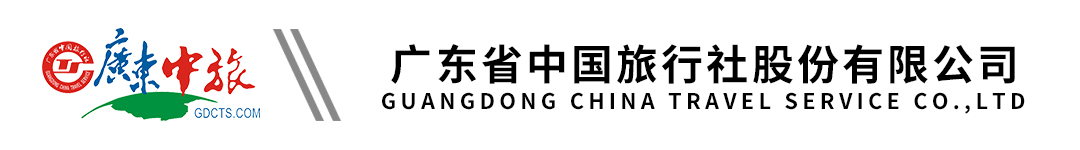 【2024峡谷双圣湖】西藏卧飞9天丨拉萨丨青藏铁路丨巴松措丨雅鲁藏布大峡谷丨布达拉宫丨八廓街丨羊卓雍措行程单行程安排费用说明购物点其他说明产品编号HQ-20240424-XZ出发地广州市目的地西藏拉萨布达拉宫-拉萨巴松错-西藏林芝雅鲁藏布江-羊错雍错行程天数9去程交通火车返程交通飞机参考航班第一天：Z264广州/拉萨  09：20发车--第三天14：17抵达第一天：Z264广州/拉萨  09：20发车--第三天14：17抵达第一天：Z264广州/拉萨  09：20发车--第三天14：17抵达第一天：Z264广州/拉萨  09：20发车--第三天14：17抵达第一天：Z264广州/拉萨  09：20发车--第三天14：17抵达产品亮点★ 线路特色★ 线路特色★ 线路特色★ 线路特色★ 线路特色天数行程详情用餐住宿D1广州—青藏列车早餐：X     午餐：X     晚餐：X   火车硬卧D2沿途火车观光早餐：X     午餐：X     晚餐：X   火车硬卧D3青藏铁路景观带—拉萨早餐：X     午餐：X     晚餐：√   拉萨岷山民族饭店/拉萨岷山银桥大酒店/拉萨吾思藏酒店/拉萨拉萨扎什颇章藏文化主题酒店/拉萨日喀则大酒店/拉萨岷山圣瑞斯酒店/拉萨丰缘大酒店或西藏蔚徕酒店/不低于以上标准（豪华定时供氧酒店）D4拉萨—巴松措—林芝（520KM,8H）早餐：√     午餐：√     晚餐：√   林芝柏栎荟舍酒店/林芝万清堂大酒店/东辰锦辉酒店/林芝印象酒店/天宇藏秘主题酒店/不低于以上标准D5林芝-雅鲁藏布大峡谷-林芝（150KM,2H）早餐：√     午餐：√     晚餐：√   林芝柏栎荟舍酒店/林芝万清堂大酒店/东辰锦辉酒店/林芝印象酒店/天宇藏秘主题酒店/不低于以上标准D6林芝-藏族村寨家访-拉萨（420KM,7H）早餐：√     午餐：√     晚餐：√   拉萨岷山民族饭店/拉萨岷山银桥大酒店/拉萨吾思藏酒店/拉萨拉萨扎什颇章藏文化主题酒店/拉萨日喀则大酒店/拉萨岷山圣瑞斯酒店/拉萨丰缘大酒店或西藏蔚徕酒店/不低于以上标准（豪华定时供氧酒店）D7拉萨—羊卓雍措—拉萨（300KM，5H）早餐：√     午餐：√     晚餐：√   拉萨岷山民族饭店/拉萨岷山银桥大酒店/拉萨吾思藏酒店/拉萨拉萨扎什颇章藏文化主题酒店/拉萨日喀则大酒店/拉萨岷山圣瑞斯酒店/拉萨丰缘大酒店或西藏蔚徕酒店/不低于以上标准（豪华定时供氧酒店）D8拉萨—八廓街—布达拉宫—宗角禄康—拉萨早餐：√     午餐：√     晚餐：√   拉萨岷山民族饭店/拉萨岷山银桥大酒店/拉萨吾思藏酒店/拉萨拉萨扎什颇章藏文化主题酒店/拉萨日喀则大酒店/拉萨岷山圣瑞斯酒店/拉萨丰缘大酒店或西藏蔚徕酒店/不低于以上标准（豪华定时供氧酒店）D9拉萨—成都或重庆或其它中转地—广州早餐：√     午餐：X     晚餐：X   无费用包含1、大交通：广州-拉萨硬卧，拉萨-成都或重庆广州中转经济舱（青藏列车旅行社团队火车票一经出票不予退票，报名时请一定要仔细核对姓名及证件号码，如若出错，由此产生的费用由出错方承担！）；1、大交通：广州-拉萨硬卧，拉萨-成都或重庆广州中转经济舱（青藏列车旅行社团队火车票一经出票不予退票，报名时请一定要仔细核对姓名及证件号码，如若出错，由此产生的费用由出错方承担！）；1、大交通：广州-拉萨硬卧，拉萨-成都或重庆广州中转经济舱（青藏列车旅行社团队火车票一经出票不予退票，报名时请一定要仔细核对姓名及证件号码，如若出错，由此产生的费用由出错方承担！）；费用不包含1、不含火车站接送，请客人自行前往广州火车站集合；如需提前一晚入住火车站附近宾馆，需要额外付费。1、不含火车站接送，请客人自行前往广州火车站集合；如需提前一晚入住火车站附近宾馆，需要额外付费。1、不含火车站接送，请客人自行前往广州火车站集合；如需提前一晚入住火车站附近宾馆，需要额外付费。项目类型描述停留时间参考价格九瑟坛城或朗玛索加工艺品等特产60 分钟藏医药博览中心或藏医大藏药、藏药材60 分钟预订须知1、本产品供应商为：西藏环球旅行社有限公司，许可证号：L-XZ00056，联系电话（020-83371233）。此团 10 人成团，为保证游客如期出发，我社将与其他旅行社共同委托西藏环球旅行社有限公司组织出发（拼团出发），如客人不接受拼团出发，请报名时以书面形式注明。此团由西藏环球旅行社有限公司委托旅游目的地具有相应资质的地接社承接本旅行团在当地的接待业务，地接社的相关信息、委派的导游姓名和电话，以及具体车次时间、最终行程（游览顺序）及入住酒店的具体名称等信息，一并在出团前派发的出团通知书行程表中告知，客人对此表示同意。 温馨提示～参团须知～退改规则按实际产生费用收取签证信息无报名材料1、提供有效身份证正反两面清晰复印件，传真或扫描!